2023–24 Initial Statewide Testing Schedule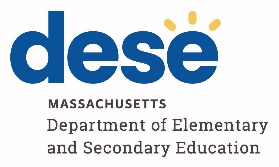 November 2023 MCAS ELA and Mathematics Retests February 2024 MCAS Biology and Introductory Physics TestsMarch 2024 MCAS ELA and Mathematics Retests Spring 2024 MCAS Grades 3–8 ELA and Mathematics, and grades 5 and 8 STE Spring 2024 MCAS Grade 10 TestsSpring 2024 MCAS High School STE Tests 2024 ACCESS for ELLs 2024 MCAS Alternate Assessment (MCAS-Alt)Spring 2024 MCAS Grade 8 Civics Field Test Subject Area Prescribed Test Administration DatesELAELA Session 1: November 8ELA Session 2: November 9Mathematics Mathematics Session 1: November 14Mathematics Session 2: November 15Subject Area Prescribed Test Administration DatesBiologyBiology Session 1: February 6Biology Session 2: February 7Introductory PhysicsIntroductory Physics Sess. 1: February 6Introductory Physics Sess. 2: February 7Subject Area Prescribed Test Administration DatesELAELA Session 1: March 4ELA Session 2: March 6Schools may not use March 5 for administering ELA Session 2. Mathematics Mathematics Session 1: March 7Mathematics Session 2: March 8Subject Area Test Administration WindowELA March 25–April 26Note that ELA will be administered earlier than Mathematics and STE.Mathematics April 23–May 24Note that unlike in previous years, the Mathematics window will begin on the same day as STE.STE April 23–May 24Subject Area Prescribed Test Administration DatesELAELA Session 1: March 26ELA Session 2: March 27Mathematics Mathematics Session 1: May 21 Mathematics Session 2: May 22Note: The prescribed dates for the spring 2024 MCAS Mathematics test were updated on July 12, 2023, due to a conflict with AP exams that were scheduled after the initial release of the MCAS testing schedule. Schools that have a conflict with the new dates should contact mcas@doe.mass.edu.Note: The prescribed dates for the spring 2024 MCAS Mathematics test were updated on July 12, 2023, due to a conflict with AP exams that were scheduled after the initial release of the MCAS testing schedule. Schools that have a conflict with the new dates should contact mcas@doe.mass.edu.Subject Area Prescribed Test Administration DatesBiologyBiology Session 1: June 4Biology Session 2: June 5Introductory PhysicsIntroductory Physics Sess. 1: June 4Introductory Physics Sess. 2: June 5Grades K–12 CBT for grades 1–12, with paper alternative for students with disabilities and newcomers (The kindergarten test remains paper-based.)Grades K–12 CBT for grades 1–12, with paper alternative for students with disabilities and newcomers (The kindergarten test remains paper-based.)ACCESS for ELLs January 4–February 9 (tentative)Grades 3–8 and High SchoolGrades 3–8 and High SchoolMCAS-Alt submission deadlineMarch 28 (updated 7-12-23) Subject Area Test Administration WindowCivics State-level performance task End-of-course testApril 29–June 7 (added 8-21-23)